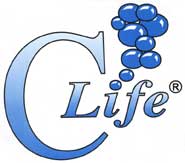 Rescue & EFR Diver Booking FormEquipment, tuition, crewpacks for the courses and DVD loan supplied by C-Life. £10/day lake fee not includedEnclose the Medical, Risks and Liability statements if booking the Rescue Diver Course. Not required for the EFR Course only.                             Terms and ConditionsIf weather or any other circumstances beyond the control of C-LIFE causes the course to be delayed, changed or cancelled, no liability can be accepted by the aforesaid party for consequential loss, damage or expense incurred. Candidates using C-LIFE equipment for any course are responsible for that equipment and will be charged for any loss or damage arising from negligent behaviour. Candidates may not participate in any diving activities without satisfactory completion of a medical statement and paid in full prior to their start date. Duty of Care requirements state candidates between the ages of 10-16 must have a parent or guardian present while training is taking place. A teacher must be present if the course is organised through a school. A buoyancy control device must be worn during all water activities.   C-LIFE or its employees cannot be held responsible for damage, loss or injury caused by negligence or otherwise. Booking Fee (first £100) are non-refundable and will be held if candidates cancel or defer their course seven days before the course start date. No refund of fees can be made once the course has commenced or within seven days of starting due to cancellation or deferment. Deferment before seven days of course start date will incur a cost of £70. There is a minimum of 3 in group for above prices. No refund of fees for the package if cancelled, deferred or fail to pass any part. Full payment must reach the office four weeks before the course start date or the candidate will have their place cancelled. Candidates who miss any scheduled sessions or retake (any one 24hr period) on their course and wish to continue on a later course will be charged £100 for each extra session (= 1 day). This is due to C-Life’s high demand of candidates waiting for availability, costs incurred and fairness to C-Life staff and other customers. Candidates will agree to abide by the rules of C-LIFE ltd in all diver training matters. Student responsibilities are; fit to dive, swim 200m, float 10min, and complete home-study pack prior to start date.   I           		             have read, understood and agreed the terms and conditions of the booking.Signature                                   Date         /         /C-Life Ltd, COLLODI, . Tel: 0208 295 4061 : 07831 444 903 Email: serena@clife.co.uk www.clife.co.uk Mr/Mrs/Dr/Miss/MsFirst Name:Surname:Home/Delivery Address:Home/Delivery Address:Home/Delivery Address:Post Code:Post Code:Post Code:Work Tel:                                             Home:                                      :Work Tel:                                             Home:                                      :Work Tel:                                             Home:                                      :Date of birth         /         /             Age                   Occupation:Date of birth         /         /             Age                   Occupation:Date of birth         /         /             Age                   Occupation:Course start date:        /        / 19                              email:Course start date:        /        / 19                              email:Course start date:        /        / 19                              email:Where did you hear about this course?Where did you hear about this course?Where did you hear about this course?  Height ft & inches Chest inches Waist inches  Hips inches    ShoeOptionsTick1. EFR Only £1202. Rescue Diver Course @£365*3. Rescue and EFR package £465*, Club Rate £455*4. iTouch Rescue Course add £40* Include Delivery £5* Enclose 2 Passport photo enclosed* Enclose Medical Statement , Risk, and Liability Forms* Attach Copies of highest level certification card: Payment Methods: BACS/Cheque1. BACS – Sort Code 20-25-42 Act No. 707172822. Cheque - Payable to C-Life Ltd, add £2 for adminTotal Full payment enclosed Plus *£